Заявка на регистрацию в состав жюри мероприятий Центра дистанционных мероприятий «Пора роста» (porarosta.ru)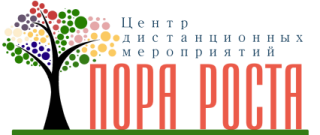 Центр дистанционных мероприятий «Пора роста»www.porarosta.ruСвидетельство о регистрации СМИ ЭЛ №ФС 77-67981, выданный федеральной службой по надзору в сфере связи, информационных технологий и массовых коммуникаций (Роскомнадзор) от 06.12.2016.№Ф.И.О.Должность (преподаваемый предмет)КатегорияСтажНаименование ОУ, адрес организацииАдрес электронной почты